　 果樹の品種や技術情報など最新の研究成果について、農業試験場府中果樹研究所の研究員がご紹介します。また、ほ場の見学、最近の研究成果等に関するポスター掲示も行います。  成果発表　※各テーマ10分程度（質疑応答を含む。）【発表テーマ】①　ウンシュウミカン「ゆら早生」の安定生産対策②　カンキツにおける農薬散布用ドローンによる病害虫防除の検討③　「シャインマスカット」の加温栽培におけるジベレリン１回処理が果実品質に及ぼす影響④　香川県オリジナルキウイフルーツ新品種「さぬきエメラルド」の特性について話題提供　講演「キウイフルーツの品種育成の現状とこれから」場内見学　
研究ほ場の見学ポスター等の掲示　研究成果ポスターの掲示、キウイフルーツオリジナル品種の展示対象者 ： 農業者、農業関係機関・団体、大学等の学生及び教員（いずれも県内に在住の方に限ります。）募集人数 ： 30名（先着順）参加申込期限までに、次のいずれかの方法でお申込みください。                     　ウラ面の「参加申込先・お問い合わせ先」をご覧ください。令和５年度 第３回 香川県農業試験場公開デー in果樹研参加申込書＜ 電子メール・FAXのいずれかの方法でお申し込みの場合 ＞ 電子メールでお申し込みの場合は、申込書を［PDF］で添付 または 申込書にご記入いただく内容のすべてをメールの本文にご入力ください。 ご記入いただいた個人情報は、本行事の運営のためのみに使用致します。　個人での参加を希望される場合　グループ（生産者部会等）での参加を希望される場合時　　間内　　容　　＜場　　所＞内　　容　　＜場　　所＞13:00受付開始ポスター等の掲示＜エントランスホール＞13:30開会あいさつポスター等の掲示＜エントランスホール＞13:35～14:15成果発表   ＜会議室＞ポスター等の掲示＜エントランスホール＞14:15～14:45話題提供   ＜会議室＞ポスター等の掲示＜エントランスホール＞14:45～15:30場内見学  ＜研究ほ場＞ポスター等の掲示＜エントランスホール＞香川県電子申請システム電子メール・FAX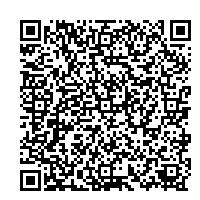 ウラ面の参加申込書に必要事項をご記入のうえ、送信してください。お名前連絡先平日の日中にご連絡の可能な電話番号または 電子メールアドレス平日の日中にご連絡の可能な電話番号または 電子メールアドレス平日の日中にご連絡の可能な電話番号または 電子メールアドレス平日の日中にご連絡の可能な電話番号または 電子メールアドレス住所〒 住所市・郡町所属農業関係機関・団体にご所属の場合のみ農業関係機関・団体にご所属の場合のみ農業関係機関・団体にご所属の場合のみお名前参加をご予定の［ 代表者 ］のお名前参加をご予定の［ 代表者 ］のお名前参加をご予定の［ 代表者 ］のお名前参加をご予定の［ 代表者 ］のお名前参加をご予定の［ 代表者 ］のお名前お名前参加を希望の方の［ 全員（代表者を除く。）］のお名前（別葉可。）参加を希望の方の［ 全員（代表者を除く。）］のお名前（別葉可。）参加を希望の方の［ 全員（代表者を除く。）］のお名前（別葉可。）参加を希望の方の［ 全員（代表者を除く。）］のお名前（別葉可。）参加を希望の方の［ 全員（代表者を除く。）］のお名前（別葉可。）参加を希望の方の［ 全員（代表者を除く。）］のお名前（別葉可。）参加を希望の方の［ 全員（代表者を除く。）］のお名前（別葉可。）参加を希望の方の［ 全員（代表者を除く。）］のお名前（別葉可。）参加を希望の方の［ 全員（代表者を除く。）］のお名前（別葉可。）お名前代表者の連絡先平日の日中にご連絡の可能な代表者の電話番号 または 電子メールアドレス平日の日中にご連絡の可能な代表者の電話番号 または 電子メールアドレス平日の日中にご連絡の可能な代表者の電話番号 または 電子メールアドレス平日の日中にご連絡の可能な代表者の電話番号 または 電子メールアドレス平日の日中にご連絡の可能な代表者の電話番号 または 電子メールアドレス平日の日中にご連絡の可能な代表者の電話番号 または 電子メールアドレス平日の日中にご連絡の可能な代表者の電話番号 または 電子メールアドレス平日の日中にご連絡の可能な代表者の電話番号 または 電子メールアドレス代表者の住所〒 代表者の住所市・郡市・郡町所属団体名 またはグループ名団体名 またはグループ名団体名 またはグループ名